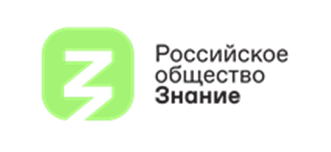 21.11.2022 Объединять людей и выигрывать гранты научат студентов Тамбова на просветительском форуме Российского общества «Знание»23 ноября в Тамбовском государственном техническом университете (ул. Мичуринская, д. 112) сделает остановку «Умный маршрут. Социальная активность». Спикеры расскажут молодежи о том, как социальная активность меняет мир к лучшему и почему общественные проекты могут стать отличным трамплином для продвижения в жизни. Участие в форуме бесплатное после регистрации на официальной странице мероприятия. Университетские годы — очень важный этап в жизни любого человека. И не только потому, что в это время мы приобретаем профессию. Студенчество — это время инициатив и экспериментов, которые часто определяют вектор всей последующей жизни. Программа форума «Умный маршрут. Социальная активность» нацелена именно на это: научить, вдохновить, показать перспективу. Так, в рамках трека «Коммуникации» участники форума научатся эффективно взаимодействовать с людьми, в том числе и в ситуации конфликта. Сначала ребята отработают навыки конструктивного диалога на мастер-классе «Основы ведения переговоров», затем откроют для себя понятие профайлинга и научатся применять на практике некоторые приемы нейролингвистического программирования. И, наконец, познакомятся с механизмами явного и скрытого влияния на людей, что очень важно для эффективного переговорщика. Трек «Добровольчество» объединит лекции и мастер-классы, посвященные теме волонтерства. Интерес к волонтерской деятельности среди молодежи очевиден, но не все понимают, что у добровольчества есть свои правила. Лекция «Молодежь и добровольчество» даст ответы на вопросы, зачем помогать другим, стоит ли ждать благодарности за добрые дела и можно ли изменить мир к лучшему в одиночку. Мастер-класс «Не причиняй добра близкому своему» поможет начинающим волонтерам понять разницу между помощью уместной и непрошеной, а заодно проверить себя на наличие «синдрома спасателя». На лекции «Быть волонтером — модно» спикер назовет самые крупные федеральные волонтерские проекты и подскажет, где лучше всего реализовать свое желание помогать другим. Трек «Молодежные проекты» вдохновит участников попробовать себя в разных сферах вне университета. Тем, кто мечтает о роли лидера, много полезного даст мастер-класс «Как создать студенческую организацию»: участники получат готовый алгоритм от идеи до способов управления коллективом. Лекция «Будущее за молодежью» расскажет, какие возможности есть у молодежи, чтобы проявить себя прямо сейчас. А на мастер-классе «Студенческие возможности» участники получат всю информацию о грантах и стажировках. Завершением программы станет общая дискуссия в формате public talk. Спикеры поговорят с ребятами о самых важных закономерностях и критериях успеха и о том, как быть инициативным и при этом не выгорать. Проект «Умный маршрут. Социальная активность» стартовал в Воронеже, прошел через Елец и Тамбов, а теперь направится в Москву, где пройдет завершающий форум всей серии мероприятий в Центральном федеральном округе. ***Российское общество «Знание» ведет свою историю от советской общественной организации, основанной в 1947 году по инициативе представителей советской интеллигенции как «Всесоюзное общество по распространению политических и научных знаний» (с 1963 года — Всесоюзное общество «Знание», с 1991 года — Общество «Знание России»). Члены Общества занимались популяризацией науки, читали лекции о достижениях советского хозяйства и промышленности. В 2016 году «Знание России» было преобразовано в Общероссийскую общественно-государственную просветительскую организацию Российское общество «Знание». 21 апреля 2021 года в ходе Послания Президента РФ Федеральному собранию РФ Владимир Путин заявил о необходимости перезапуска Российского общества «Знание» на современной цифровой платформе.Больше информации о деятельности Российского общества «Знание» — на сайте и в социальных сетях проекта: ВКонтакте, Telegram.Контакты для СМИ: Наталья Пожидаева, +7 (916) 116-64-90, roz2021-pressa@yandex.ru 